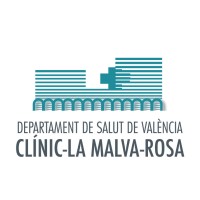                      COMISIÓN DE DOCENCIAHOSPITAL CLINICO UNIVERSITARIO DE VALENCIAEVALUACION ROTACION POR PARTE DEL RESIDENTEROTACION	   EVALUACIONEvaluar todos los puntos desde 0 (peor nota posible) a 10 (la mejor nota posible) salvo la pregunta 6 (3 opciones). No utilizar decimalesHe cumplido los objetivos del rotatorio	___El trato personal ha sido correcto	___El material a mi disposición ha sido adecuado     ___ La responsabilidad asumida ha sido la adecuada a mi nivel   ___ Me han resuelto las dudas planteadas    ___La evaluación del rotatorio es compleja (exceso de burocracia) y debería estar informatizada (sí / no / indiferente)Ponga  el  porcentaje  aproximado  de  tiempo  transcurrido  durante  el  rotatorio  en  cada  una  de  estas situaciones (la suma total debe ser 100)Con mi adjunto responsable  ___Con otro adjunto             ___Con otro residente           ___Solo	         ___Valoración global      ___   9-  Comentarios:Fecha:___ de ____________ de 20___                       Firma del Residente    NOTASLos datos de identificación del residente son CONFIDENCIALES y únicamente serán tratados por la Comisión de DocenciaDichos datos no se entregarán a los Servicios afectados, que únicamente recibirán los datos estadísticos.Estos datos se procesarán y entregarán de manera posterior a la evaluación anual de los residentesAPELLIDOS Y NOMBRE: APELLIDOS Y NOMBRE: DNI/PASAPORTE: DNI/PASAPORTE: ESPECIALIDAD:  AÑO RESIDENCIA: DURACION: SERVICIO:	           UNIDAD:ADJUNTO RESPONSABLE: